WAYNE MEMORIAL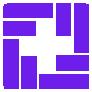 HOSPITALAUTHORIZATION FOR RELEASE, USE, AND DISCLOSUREOF PROTECTED HEALTH INFORMATIONINSTRUCTIONS: Please read these instructions on how to complete the attached form. This form stipulates who you authorize to receive information about you and your treatment at WMH. If you would like to know more about WMH’s privacy practices, please refer to the Notice of Privacy Practices available at registration areas, or online at www.wmh.orgRELEASE TO RECIPIENTS1. PRINT your name, date of birth, address and telephone number in the spaces marked.CHECK the appropriate boxes to identify to whom you want information about yourself and your treatment at WMH released. Check “Myself” if you are asking to view your own medical records or receive a copy of them Be sure to include the address where you want the information sent RELEASE CONTENTIdentify the contents of health information you would like released about yourself and your treatment here. Anything NOT listed here will NOT be released. By checking “Complete Medical Records,” you are releasing your entire medical record. If you check “OTHER,” be sure to list specific items that you want released. SENSITIVE MATERIALSYou MUST specifically request that the sensitive information included in this section be sent to any individual or entity outside of WMH. Check the information you want released to the individuals/ organizations listed in the first section of the form. If you are releasing information to more than one individual/outside of WMH, AND want to limit sensitive materials to only one of these individuals/entities, then complete a separate Authorization form for that single person/entity. Note: HIV test results require separate authorizations for each request, as well as each instance of use and disclosure. AUTHORIZATION EXPIRATIONCheck either the standard 90-day timeline, or select the timeframe that fits your needs by checking the second box and filling in the dates. This box should be used for clinical trials and/or for patients to specify a shorter timeframe.REASON FOR DISCLOSUREPlease check all the reasons you are authorizing this disclosure of health information. If there is a reason not listed, check “Other” and specify the reason. CONSENTPlease read this section carefully. Sign and date the form if you agree with ALL of the statements. Please return the original to: Medical Records DepartmentWayne Memorial Hospital 601 Park Street Honesdale, PA 18431 Phone: (570) 253-8263 Fax: (570) 253-86373. Please keep a copy of the form for your records.Phone: (570) 253-8263Fax:	(570) 253-8637WAYNE MEMORIALHOSPITALAUTHORIZATION FOR RELEASE, USE, AND DISCLOSUREOF PROTECTED HEALTH INFORMATIONRELEASE TO RECIPIENTSPatient Name ____________________________________	Date of Birth________________________Address_________________________________________________ Telephone______________________I hereby authorize Wayne Memorial Hospital to release, use, and disclose health information about me as described below to the following individuals or entities:□ MYSELF	□ OTHER (list addresses below)___________________________________________	______________________________________________________________________________________	______________________________________________________________________________________	___________________________________________RELEASE CONTENTDates of Service: _________________________________________________________________________________□ Abstract of Medical Record (Face Sheet H&P, Discharge Summary, Consult Reports, Operative Reports, Pathology Reports, Cardiology Reports, Lab Reports, Imaging Reports and Emergency Room Reports)SENSITIVE MATERIALS I authorize release of information about the following sensitive information if it is contained within the medical record: (If your entire medical record is being released, check those pieces of highly sensitive health information you authorize released):□ Psychotherapy notes*	□ HIV test results*	□ Sexually Transmitted Diseases*This disclosure requires a separate authorization by the patient.This information has been disclosed to you from records whose confidentiality is protected by Federal Law. Federal Regulations (42CFR Part 2) prohibit you from making any further disclosure of it without the specific written consent of the person to whom it pertains or as otherwise permitted by such regulationsAUTHORIZATION EXPIRATION This authorization is valid (check one):□ From today forward for 90 days, only for information requested on this form□ For patient to indicate a shorter timeframe only. (specify the dates) –  From ________ until ________REASON FOR DISCLOSURE My health information is being released or disclosed for the following reason(s)Check all that apply:*ROI*WAYNE MEMORIALHOSPITALAUTHORIZATION FOR RELEASE, USE, AND DISCLOSUREOF PROTECTED HEALTH INFORMATIONCONSENTI understand that I may revoke authorization in writing at any time. I understand that the revocation will not apply to information that has already been released in response to this authorization. I understand that the information disclosed in response to this authorization may be subject to re-disclosure by the recipient, and will no longer be protected under the terms of this authorization. I understand I have the right to inspect or copy the health information to be used or disclosed as permitted by law. I understand that I may refuse to sign this authorization and that my refusal to sign will not affect my ability to obtain treatment, or my eligibility for benefits (if applicable). I understand that Wayne Memorial Hospital may receive compensation for medical record copying in accordance with Pennsylvania law, 42 Pa.C.S. § 6152. If Authorized Representative signs form, please check reason:Original to Medical Record: Copy to PatientFOR OFFICE USE ONLYMRN _____________________ACCT#__________________________________*ROI*□ Radiology Images□ Discharge Summary□ Consultation Reports□ Radiology & Imaging Reports□ Operative Report□ Wound Care Clinic Records□ Lab Reports□ PT/OT/Speech & Audiology□ Oncology Records□ Cardiology Reports□ Pathology Reports□ Cast Care Record□ History and Physical (H&P)□ Emergency Room Records□ Complete Medical Record□ Good Shepherd Record□ OTHER – List items: ______________________________________□ OTHER – List items: ______________________________________□Personal□Insurance Eligibility/Benefits□ Further medical care□Legal investigation or Action□OTHER (Please specify)_______________________________OTHER (Please specify)_______________________________X__________________________________________________________________________________PATIENT SIGNATURE OR AUTHORIZED REPRESENTATIVEDATECLEARLY PRINT NAMEX__________________________________________________________________________________SIGNATURE OF WITNESSDATECLEARLY PRINT NAME OF WITNESSPatient is:□ Minor□ Incompetent□ Disabled□ DeceasedLegal Authority:□ Custodial Parent□ Legal Guardian□ Executor of Estate□ Power of Attorney for Health Care□ Power of Attorney for Health Care□ Authorized Legal Representative□ Authorized Legal RepresentativeDate Received _______________Print name_____________________Date ID Verified_____________Print name_____________________Date Processed_______________Print name_____________________Date Mailed _________________Print name_____________________